					        Week of July 19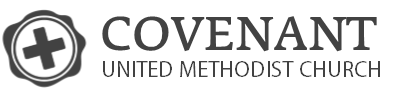 Finding the Gospel in Disney		                      	                                      Christen PriceTangledTowers of IsolationSatan’s Agenda:  Manipulation During Isolation(Luke 11:33) (TPT)  No one would think of lighting a lamp and then hiding it in the basement where no one would benefit.  A lamp belongs on a lampstand, where all who enter may see its light.Have you ever felt like something was made for you?Duty vs Longing God’s Plan:  God is always seeking you in the silenceIsolation Can Lead to TransformationDreams are a desire within our hearts(John 8:12) (CSB)  Jesus spoke to them again:  “I am the light of the world.  Anyone who follows me will never walk in the darkness, but will have the light of life.” Dreams are a desire within your heartDefine ItQuestion ItPursue ItYour world shifts when you see the light(Matthew 5:16)  “Let your light shine before men, that they may see your good deeds and praise your Father in heaven.” By seeking God, you realize He’s never stopped seeking youAll scriptures are NIV unless otherwise noted